  .................. ريال سعودي  ........................  ........................... :  ..............................  ...................... يوم. ..................  .................. 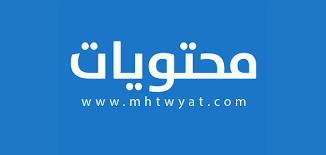 ..........................................................................................................................................................................................................................................